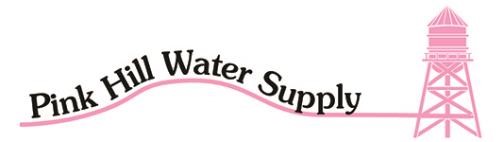 P.O. BOX 224 BELLS, TX, 75414 2019 DIRECTORS MEETING AGENDA GUEST SIGN IN SHEET GIVEN TO BOARD PRESIDENT THURSDAY DECEMBER 12TH 2019   MEETING CANCELLED THIS MONTHNEXT MEETING JANUARY 9TH 2020SUGGESTED AGENDA ITEMS FOR NEXT MEETING.OPPORTUNITY TO SUBMIT APPLICATIONS FOR THE DIRECTOR POSITIONS WILL BE DECEMBER 23RD 2019 THERE ARE 3 MEMBERS UP FOR RE- ELECTION THIS YEAR.DEADLINE TO SUBMIT APPLICATIONS WILL BE JANUARY 22ND, 2020.  ELECTION WILL BE MARCH 12TH 2020 AT THE ANNUAL MEETING.WATCH FOR UPDATES ON OUR WEBSITE FOR THE UPCOMING MEETINGS AND ELECTION